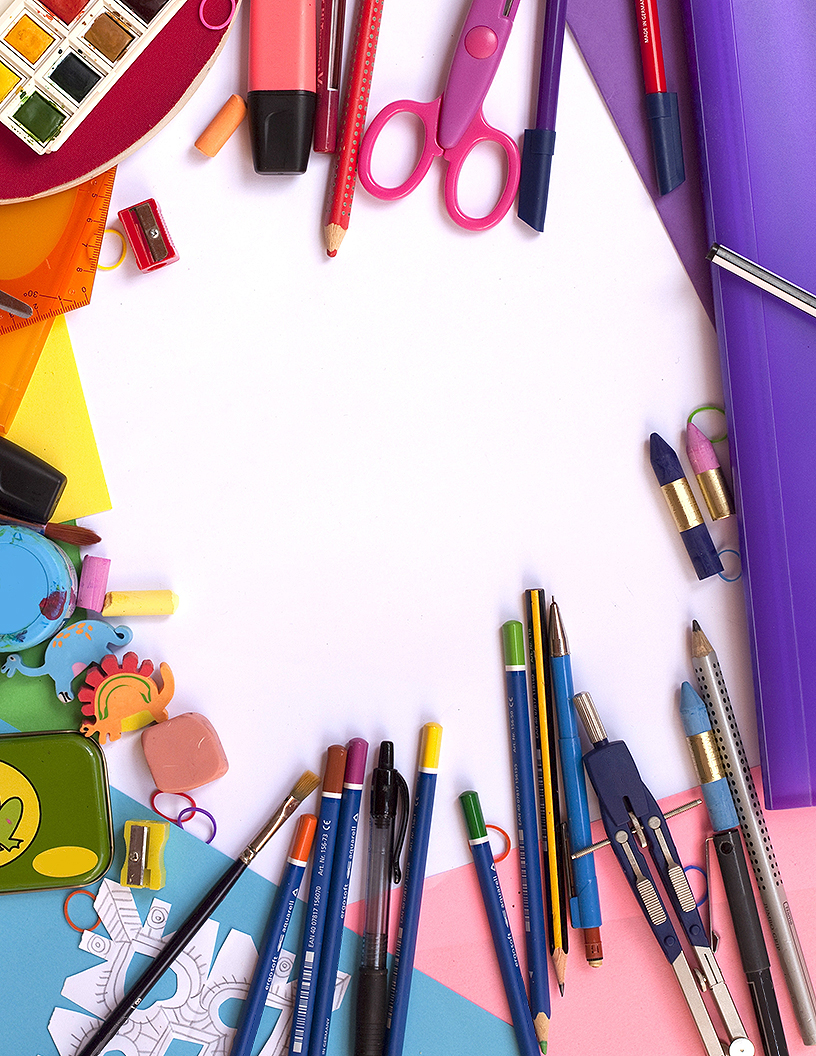 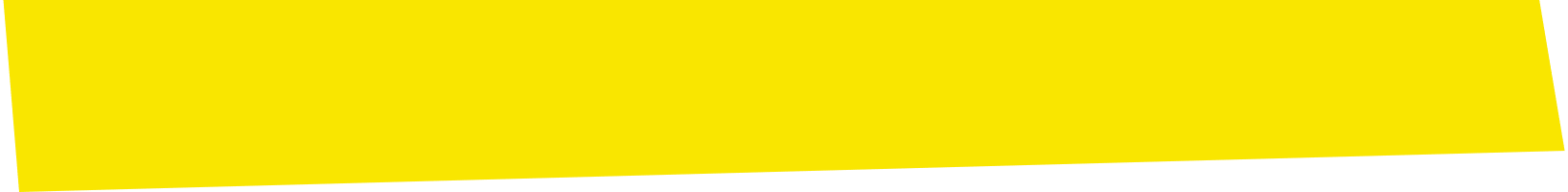 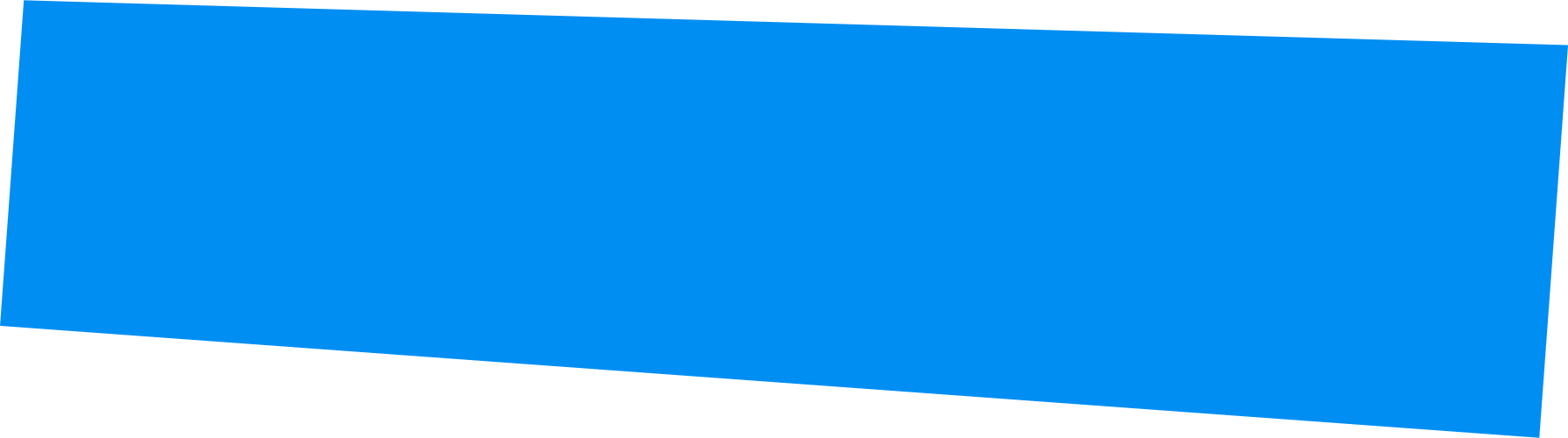 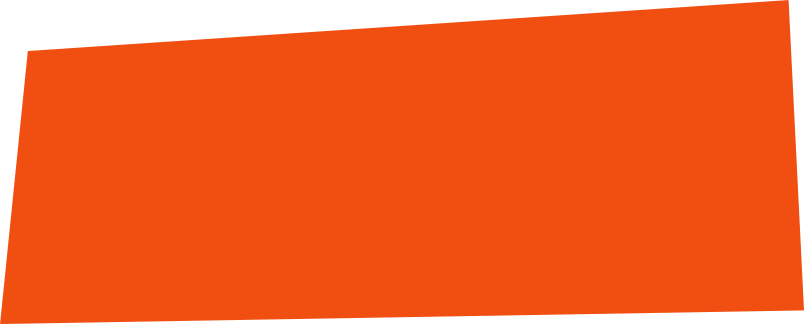 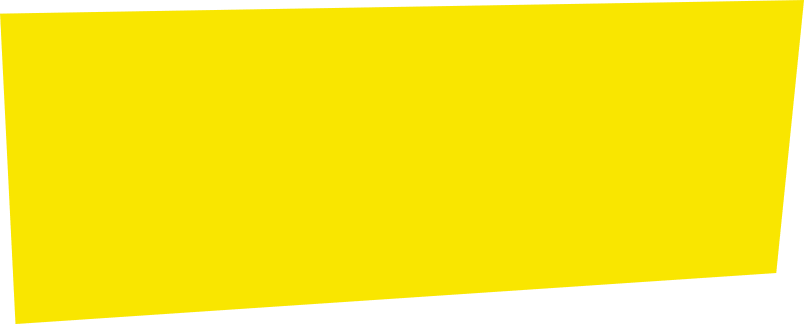 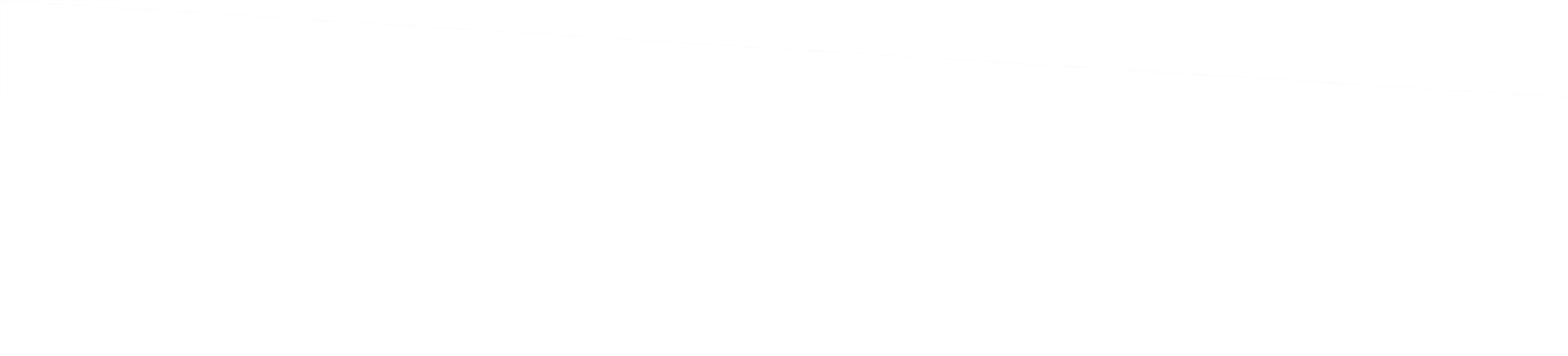 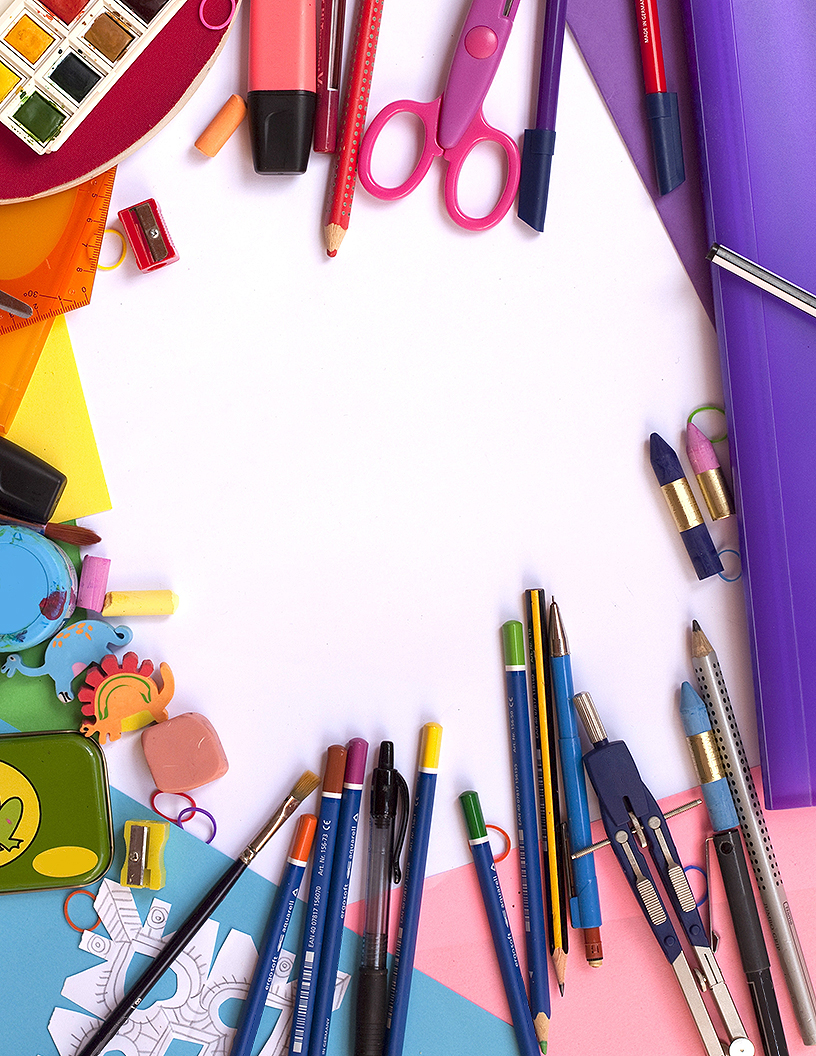 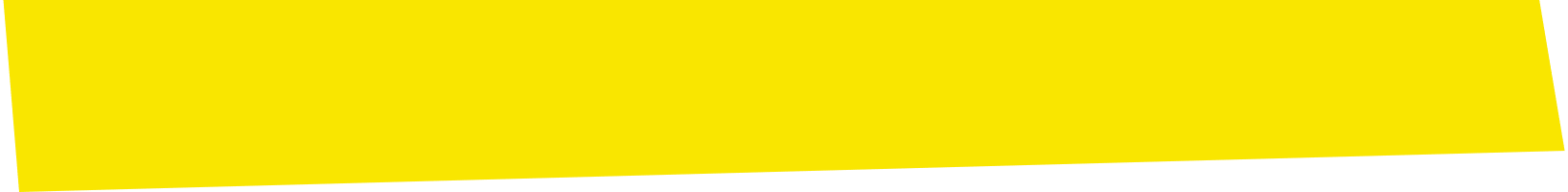 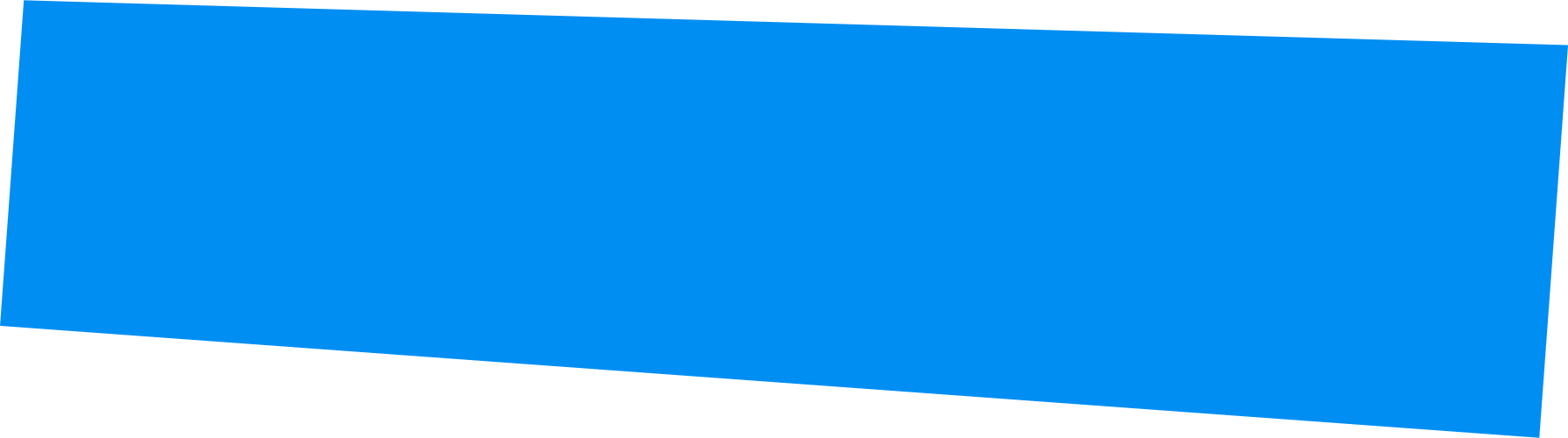 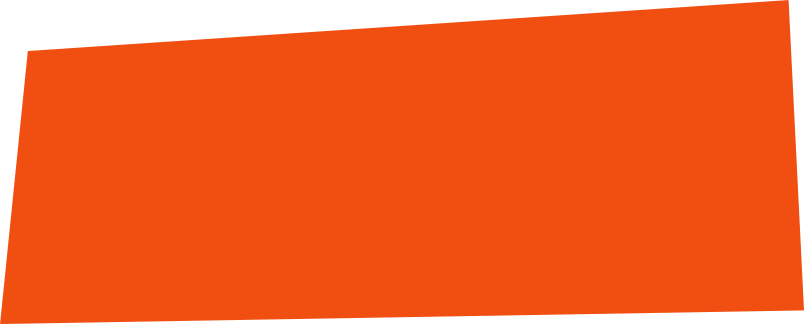 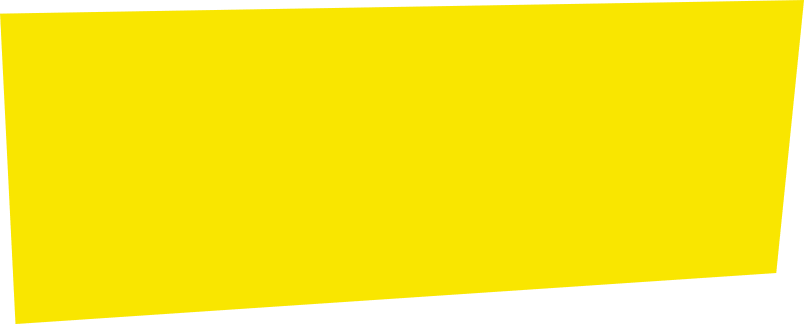 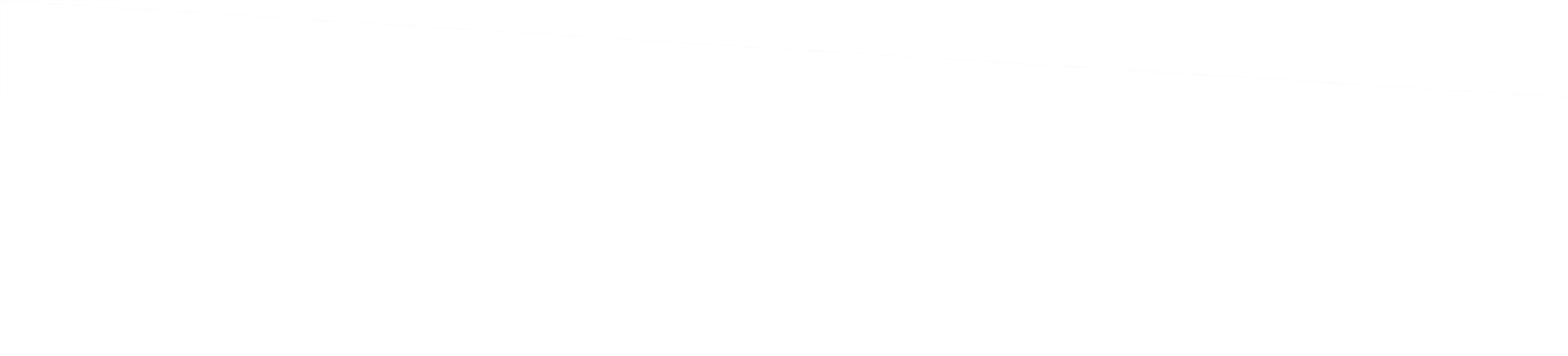  creatividadideasideasartesaniasartesaniaslibros gratis   Diversión para toda la Familiaevento de braille construye y llevatelo   Diversión para toda la Familiaevento de braille construye y llevatelo   Diversión para toda la Familiaevento de braille construye y llevatelo   Diversión para toda la Familiaevento de braille construye y llevatelo   Diversión para toda la Familiaevento de braille construye y llevatelo   Diversión para toda la Familiaevento de braille construye y llevatelo0909de marzode marzo10:30 a.m.10:30 a.m.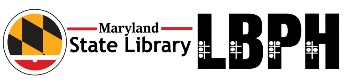 